Salida Middle School Parents’ Organization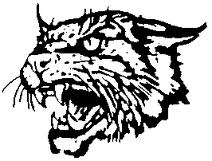 Meeting MinutesSalida Middle School LibraryAugust 29, 2018    6:00 p.m.Call to Order  6:01 p.m.Roll Call  Karina Cornejo, Stephanie Belleque, Becca Moore, Kristi Allen, Lindsay Williams, Roberta Marquez, Susana Hernandez, Marisela Fernandez, Allison Lucas, Erica Mejia, Melanie EvansApproval of Minutes from Last Meeting Voted to read silently to self.  Motioned: Stephanie. Second: Karina.Unanimously approved.  Motioned: Karina. Second: Becca.Principal’s ReportMr. Way was not present.  Mrs. Lucas was present as Vice Principal.  She didn’t have anything to report.Treasurer’s Report2017-18 Final Accounting$9,569 income$8,687.82 expenses$882 profitMotioned to approve: Becca Second: Jennifer. Unanimously approved.Starting balance for year: $3,000Unfinished BusinessElections - Vice President and TreasurerKarina read job descriptions out loud for each position. Both positions were filled and unanimously voted in.Vice President - Kristi AllenTreasurer - Lindsay WilliamsNew BusinessVote to approve calendarKarina read through the fundraiser calendar of events that were planned.  Motioned: Becca.  Seconded: Jennifer.  Tentatively approved, pending objections at next meeting after members have time to look over it closer.  Motioned: Becca.  Seconded: Jennifer. Jennifer explained Amazon Smile, eScrip, Benefit, and Shoparoo as easy fundraisers that do not require additional purchases beyond what you are already spending on groceries, etc.Vote to approve budget.Karina read through each item with the group.  Tentatively approved, pending objections at next meeting after members have time to look over it closer.   Motioned: Lindsay.  Seconded: Kristi.Teacher Request: Mrs. Limbaugh - drones for STEM/Robotics 7th/8th class.Drones will be used in class as a tool, not a toy.  The students will use the computer/device to program what the drones will do, rather than using a joystick to fly them. 8 drones at $49.99 each + $9.99 each for a warranty = $479.84. Voted to buy 4 to start with and see how well they work for the class.  Revisit in December based on how our fundraisers profited. Motioned by: Marisela.  Seconded: Roberta.Melanie Evans - Chromebook SafetyiBoss - Internet safety filter.  Internet turned off 11:00 p.m.-6:00 a.m.Go Guardian - allows every teacher to see what their students are doing on their Chromebook in live time.  A log is also kept of all web pages that have been accessed on each Chromebook.Google for Education - can’t log into Chromebook with any account other than their school account.  They can’t delete their history.  Security and filters set to monitor Google Apps.  They cannot download unapproved extensions or apps. Gmail/Drive/Docs, etc: Scans for keywords of inappropriate content, self harm/depression triggers, unsafe conversations. Gmail account can’t be used to send/receive emails to/from people outside of the school network.  Digital Citizenship is taught to all students TK-8 in the district before they begin Chromebook use for the year.  Updates are done automatically, which lessens the chances of being hacked.Stop It app - students can anonymously report bullying, cyberbullying, or any incidents at school.  School counselor will come to a future meeting to discuss further.Youtube is used on the most restricted settings.  Ad pop ups are blocked for safety.  LEAP was hectic.  Ideas are in place for next year.  Possibility of sending home papers beforehand to try to lessen the length of the lines. New website, same address (www.salida.k12.ca.us) - User friendly, mobile app available.  You will have access to grades, lunch balance, attendance, etc. in one place.  You will be able to get notifications by text, call, and/or email.  Emergency notifications sent out at once, quicker and easier.  The website should be fully online by the end of September. Any questions can be emailed to mevans@salida.k12.ca.us.Additional teacher requestsKarina explained our form for teachers to request funds for their classroom needs.  Mr. Way asked that we do make sure they have exhausted the $400 stipend he provides them before we assist them monetarily.  They will need to submit their request 48 hours prior to a general meeting.Bylaws - updated versionPaper copies to be distributed to read individually.  We will vote on approval at the next general meeting. Next possible fundraiser - spirit shirtsWill propose the sale of shirts to Mr. Way.  Order forms will go home with students for pre-order, if approved.  T-shirts, Hoodies, Zippered Sweatshirts, Long Sleeve Shirts, and Ladies Shirts will be available.Good of the Order/Open ForumParent conferences - Miss Becca suggested that a parents club table be set up to hand out parent club and fundraiser information flyers.  Yogurt Mill as a possible fundraiser to do at that time. Meeting times - Unanimously voted to keep meetings on the third Wednesday of each month at 6:00 p.m.Next meeting - September 24th at 6:00 p.m. in the SMS Library.Adjournment  7:31 p.m.Minutes submitted by: Stephanie Belleque, SecretaryMinutes approved by:  